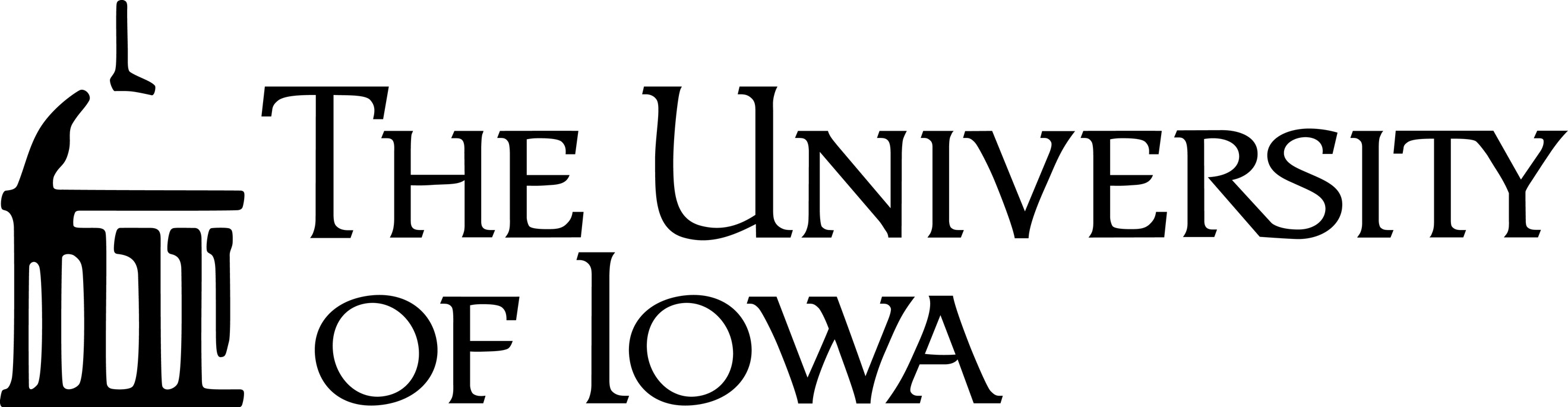 University of Iowa Student Waiver for International TravelList international destination(s) and countries of transit:______________________________________________________________________________I hereby acknowledge that I have read the U.S. Department of State Travel Advisory addressing the safety and security situation in each country I will visit outside the United States, as well as the current OSAC Crime and Safety Report for each of my destinations and the CDC’s destination-specific Travel Health Notices for information about the COVID-19 situation and other health concerns in the countries I will visit. I agree to monitor and review travel advisory updates that may be issued between now and the end of my travel period, including links to destination-specific COVID-19 information and entry requirements posted to my destination’s U.S. Embassy website.I agree to follow U.S. Department of State guidelines in the current travel advisory and avoid any areas (including, but not limited to: states, cities, sections of cities, markets, etc.) that are designated high risk in the advisory, unless prior approval has been given by the University of Iowa.  I acknowledge that my decision to travel to and within my destination country is entirely voluntary, and I am proceeding with my travel plans notwithstanding the State Department advisory, or the advice from the University of Iowa to defer my travel to an alternate location.I agree to exercise my best judgment and I recognize that no one can guarantee my safety abroad or during travel.  I understand conditions in my destinations may change rapidly, and that the U.S. Embassy may temporarily close or suspend public services for safety or security reasons.  As a result, their ability to provide emergency assistance, should I require it, may be extremely limited.  I understand that if there is a need to evacuate the country, in certain emergency situations flights may be suspended, and other departure options may be limited.  I acknowledge that The University of Iowa strongly encourages student travelers, including those at increased risk for severe COVID-19, to discuss getting fully vaccinated against COVID-19 with a healthcare provider before traveling. The University of Iowa recommends that travelers who are vaccinated securely carry proof of vaccination when traveling abroad.I agree to research and follow all airline and/or other transportation provider rules and destination entry requirements, such as testing, vaccination, mask wearing and quarantine. I acknowledge that some countries may require a negative COVID-19 test and/or proof of vaccination to gain entry. I am aware that if I do not follow my destination’s requirements, I may be denied entry. I understand my airline or other transportation provider may require proof of vaccination or negative public health test results prior to boarding and I should check directly with my transportation provider for guidance.I acknowledge that some institutions and facilities abroad may require proof of vaccination, negative test results or quarantine for lodging, entrance, enrollment, or attendance. I acknowledge that requirements for public health testing or proof of vaccination can change at any time and are at the sole discretion of each transportation provider, institution, or country I visit. I understand if I am denied entry or subject to a quarantine period based on my public health test results, vaccination status, lack of required entry documentation or inability to meet any other entry requirement, I will not be eligible for a refund or financial compensation from the University of Iowa. I acknowledge that routine healthcare and emergency medical services may be impacted by COVID-19 worldwide, and I may face unpredictable circumstances accessing medical care if I get sick or injured while abroad. I understand that my safety cannot be guaranteed in connection with my participation in this activity, and that certain risks are inherent in any foreign travel experience. I fully accept those risks, which include, but are not limited to, such things as war, quarantine, political unrest, civil unrest, public health risks, criminal activity, terrorism, exposure to communicable diseases, ill effects of unfamiliar food and water, incidents related to ground, air or water transportation, adverse weather conditions, accident, injuries or damage to property, and other physical, mental or emotional injury.I acknowledge that if I am a U.S. citizen, I have enrolled in the U.S. Department of State STEP registry program to inform the local U.S. Embassy of my travel plans, and I am familiar with the Safety and Security Messages posted to the U.S. Citizen Services section of the Embassy’s website.   If I am not a U.S. citizen, I have considered similar support services that may be available to me from the nearest embassy of my country of citizenship.I acknowledge that I will be enrolled in the Iowa Regents’ CISI insurance policy and my digital insurance ID card will be sent to my University of Iowa email account.As a benefit of my coverage under the Iowa Regents’ CISI insurance policy, I understand that I can create a user account on the CISI website to access a “Personal Security Assistance” function with up-to-date traveler risk assessments for international destinations.  I also acknowledge that I will work expeditiously and avoid remaining in my destination beyond the necessary time to achieve my academic goals, and I understand that there might not be a possibility of extending my duration of stay. I agree to follow directives from the University of Iowa to take safety precautions or self-protective action when requested, such as sheltering in place, relocating, returning home early, or completing coursework remotely due to elevated health, safety, or security risks. I acknowledge that if I return to Iowa earlier than planned because of health, safety or security concerns, the University of Iowa will not provide or facilitate any refund of costs incurred.By signing below, I signify the following:  my complete understanding of this notice and release; my voluntary participation in this travel; andmy assumption of all risks known and unknown related to this travel.  By signing below, I also release the University of Iowa; the Board of Regents, State of Iowa; the State of Iowa; and any and all of their respective employees, officers and agents from any and all liability for any claim arising from or in any way involving this travel to my destination country, including without limitation travel to or from my destination country and my stay in my destination country.  Student Signature	DateStudent Name Printed	UID #International ProgramsUniversity of Iowa
1111 University Capitol Centre
Iowa City, Iowa 52242-5500
319-353-2700
international.uiowa.edu